Jurij Novak 9. ANaš eko dan se je začel že v soboto. Najprej je mami kupila v vrtnariji 4 sadna drevesa (češnjo, hruško, jabolko in slivo), sadike rož in solate ter sadike blitve in korenja ter jagode. Ker je naš vrt bolj majhen, ne moremo posaditi veliko. Pred tem smo pripeljali konjski gnoj od kmeta. Posuli smo ga po vrtu in ga prekopali. Jaz sem pomagal pri trosenju gnoja, dedi pa je »štihal«. Ko je bilo to opravljeno, smo pograbili zemljo in začeli saditi sadike in tudi sadno drevje. Pomagala je tudi naša Luna. Delali smo cel dan. Pomagala je cela družina. Na koncu, ko je bilo vse posajeno sem še zalil sadike. 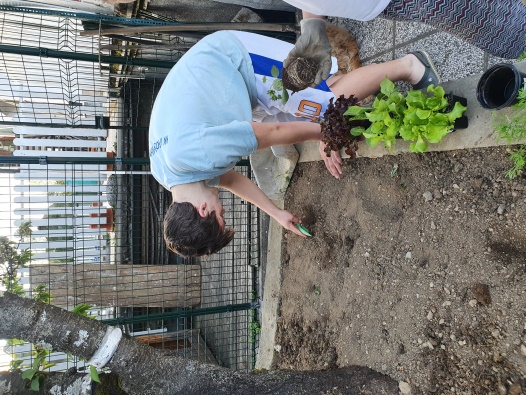 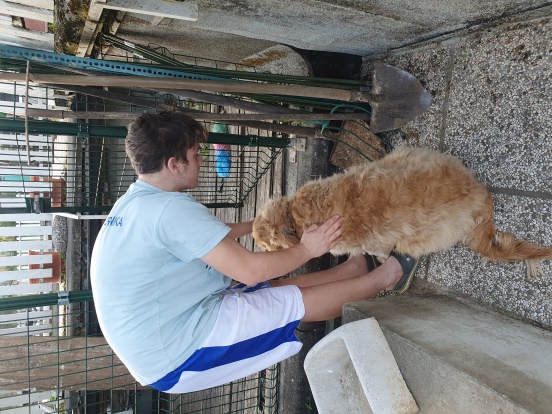 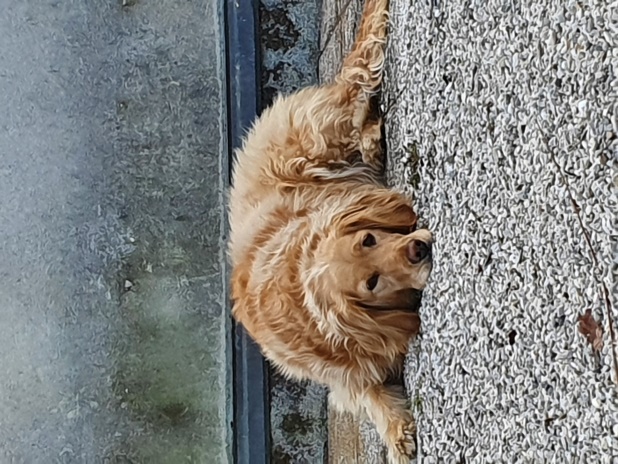 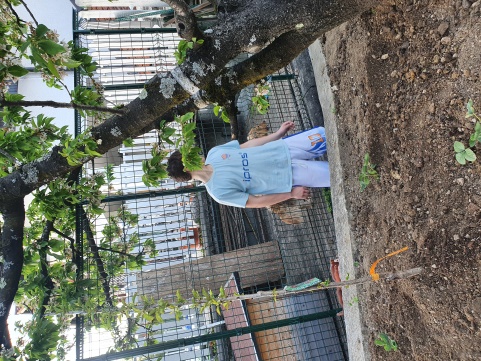 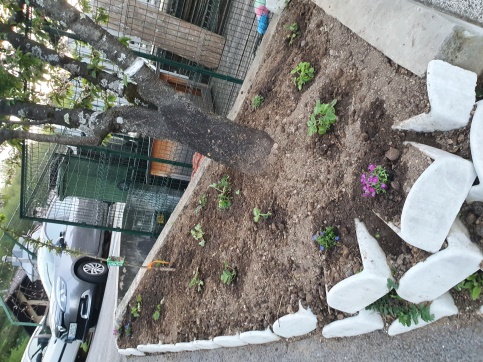 